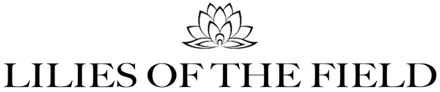 MEMORIAL PROGRAM OUTLINENAME OF DECEASED: SUNRISE DATE (DATE OF BIRTH): SUNSET DATE (DATE OF DEATH): DATE AND TIME OF VIEWING & SERVICE:LOCATION OF SERVICE (NAME AND ADDRESS):INTERMENT (BURIAL) INFORMATION: OFFICIANTEULOGIST:OBITUARY (type or copy and paste here):ORDER OF SERVICE (revise as necessary, list name of participants if known):ProcessionalPrayer of ComfortHymn of ComfortReading of the WordOld Testament:New Testament:SelectionReflections   Acknowledgement of CondolencesReading of the Obituary SelectionEulogy Final Viewing CommittalBenedictionBACK OF PROGRAM (Includes photo and/or poem):Poem/Prayer (type or copy & paste):Family Acknowledgement:SAVE AND UPLOAD THE COMPLETED FORM OREMAIL: ORDERS@LILIESOFTHEFIELD.DESIGN  CALL: (718) 924.2004 WITH ANY QUESTIONS